Lake Linden Farmers Market
2020 Vendor Information & Regulations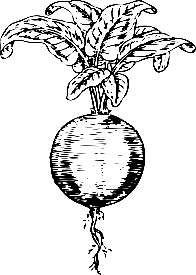 Thank you for your interest in the 2020 Lake Linden Farmers Market. Please help us create a quality market by reviewing the outlined regulations.The Lake Linden Downtown Development Authority and the Lake Linden Farmers Market hopes to enrich our downtown by providing a venue for quality goods from farmers, producers, & artists/crafters.SEASONAL VENDOR DEADLINE: JUNE 1st, 2020Drop Off or Mail Applications:The Lake Linden Village HallAttn: Lake Linden Farmers Market401 Calumet Street Lake Linden, MI 49945 Email: lakelindenmarket@gmail.comwww.facebook.com/lakelindenmarketApplication Rate: No RefundsSeasonal Rate: $50.00Daily Rate: $5.00GENERAL INFORMATION1. The Lake Linden Farmers market is open to regional farmers, growers, producers of other quality food-related products such as breads, cookies, gluten-free products, artist/crafters and community causes. 
2. The market season will begin with a grand opening on Saturday, July 11 and run every Saturday until October. The market hours are 10am-2pm.  Set-up is between 9 – 9:45 AM. 3. During bad weather, it is up to the vendor whether or not to set up, no refunds will be given due to weather conditions.
4. The market fee for the full 2020 season is $50, which entitles each vendor to approximately one 10’x10’ space for the entire season; the daily vendor rate is $5.00 a day. The deadline for full season registration is JUNE 1, 2020. Payment should be sent with application or dropped off at the Village Hall. 
5. Any vendor who would like to participate in the market but cannot commit to a full season may apply as a Daily Vendor at $5 per Saturday. To participate, applicants must complete all application materials before they are allowed to sell. Daily vendors must notify the Market Master by the Wednesday prior to the specific Saturday market date.  

6. Registered vendors will be provided a 10’x10’ space, a table/chairs for use on a first come basis. Vendors can decide to provide their own tables/tents if they prefer.
7. Receipt of a completed application does not guarantee the applicant a spot at the market. Notification will be sent by June 10. Booth spaces will be assigned by the Market Master. 
8. Seasonal vendors who miss two consecutive Saturdays of market without notification to the Market Master may forfeit their booth space and market fee for the remainder of the season.  Please notify the Market Master if you are unable to attend on a particular Saturday.   This notification should be made by Wednesday prior to the Saturday being missed.9. The Market Master will handle market transactions through the use of local Lake Linden Farmers Market tokens.10. Abusive language or offensive behavior will not be tolerated. The Market Master has the right to request the offending vendor to leave the area and/or revoke participation in future markets.11. All vendors agree to keep sales areas and displays clean and attractive. Do not leave your vehicle parked on grass by stand. Smoking within your booth or at the market is not permitted. There are places in the Park for smoking if that is necessary.
12. Vendors are required to wear proper attire, including shoes and shirts, while selling at the market. Vendor-owned pets are discouraged in the market area. Children must be supervised at the market site at all times.13. Booth sharing is only permitted if both vendors have applied individually to the Lake Linden Farmer’s Market and has been approved by the Market Master.14. The Lake Linden Farmers Market or Downtown Development Authority are not responsible for loss or damage to booths and/or products due to theft, weather conditions, etc.15. Complaints can be sent to: lakelindenmarket@gmail.com this information will be kept private. SET UP & TAKE DOWN1. Set up is from 9:00am-9:45am each Saturday during the season. All vendors should set up their booth by 9:45am. If the vendor needs to set up earlier discuss with the Market Master. The market hours are from 10am-2pm.
2. If a vendor chooses to use a table or chairs provided by the Market, the vendor is responsible for setting up, & returning it CLEAN to the trailer.3. The Market Master will work with individuals to determine if the vendor’s electrical needs can be met. This is for access only and does not include electrical cords, appliances or other hardware, which must be supplied by the vendor.4. Venders need to contact the Market Manager if they are unable to attend or are going to be late ahead of time. Vendors are required to stay for the whole time of the Market unless discussed with the Market Master. Please note that no shows or those who leave early can be dismissed and/or barred from the market with no refund.  

ARTIST/CRAFTERS VENDORS1. All non-food items sold at the market must be original works and created in Michigan by the applying artist/crafter vendor. 
2. Artists/Crafters should provide a description of their work accompanied by photos if possible with their application materials. Acceptable works can include but are not limited to: painting, photography, fiber, glass, jewelry, metals, pottery, wood, mixed media, etc. 

3. Items offered for sale must be hand-crafted. Commercially produced items are not allowed. All products must be high quality and an enhancement to the Lake Linden Farmers Market as determined by the Market master.
4. Kits, imports, or resale items are not permitted. Imported handmade items are considered commercial products and are not permitted. Hand crafted components must functionally and aesthetically dominate any commercial components.5. All vendors are responsible for their own business handlings if requiring regulation, licenses etc. Only those sellers that have obtained authorization from the Market Master may participate in the Lake Linden Farmers Market.FOOD VENDORS1. Food products produced under the Cottage Food Law must conform to the regulations set forth in that legislation. All processing and packaging must be done by the seller and have proper labeling. For More Information See The Following Link:http://www.michigan.gov/mdard/0,4610,7-125-50772_45851-240577--,00.html
2. All food products and nursery plants sold at the market must be germinated, grown, raised, or gathered in Michigan’s Upper Peninsula.
NON-PROFIT ORGANIZATIONS/BUSINESSESWe are always looking to inform our community on local organizations and businesses. If you have one in mind that could host a booth at our market have them contact the Market Master. Non-profit organizations and businesses will be accepted into the market upon approval by the Market Master.CLASSESIf you or someone you know has knowledge on a subject or a skill that would benefit the Farmers Market community let the Market Master know. We love hosting classes educating the community at the market. All ideas will be considered with final approval at the discretion of the Market Master.